4. Prosthetic justification New prosthesis	 Change of prescription of existing prosthesis Direct replacement of previous prosthesis Interim	 Definitive	 Recreational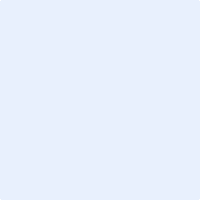 